บันทึกข้อความ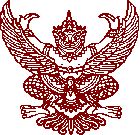 ส่วนราชการ  มหาวิทยาลัยเทคโนโลยีราชมงคลอีสาน  วิทยาเขตสุรินทร์  ที่   	            	  			วันที่ เรื่อง     ขออนุญาตไปต่างประเทศ เรียน     รองอธิการบดีประจำวิทยาเขตสุรินทร์	  ด้วยข้าพเจ้า (นาย / นาง /นางสาว)...................................................................................................ตำแหน่ง..............................................................................................ประสงค์จะขออนุญาตเดินทางไปต่างประเทศณ ประเทศ.........................................................................................โดย	    เดินทางไปในวันหยุดราชการ   จำนวน..............วัน  ตั้งแต่ วันที่..............................................								       ถึงวันที่...............................................	    ได้รับอนุญาตให้ลากิจส่วนตัว   จำนวน..............วัน  ตั้งแต่ วันที่..............................................								       ถึงวันที่...............................................	    ได้รับอนุญาตให้ลาพักผ่อน      จำนวน..............วัน  ตั้งแต่ วันที่..............................................								       ถึงวันที่...............................................	    อื่น ๆ (ระบุ).................................................................................................จำนวน..............วัน                          ตั้งแต่ วันที่..............................................................ถึงวันที่........................................................ตามสำเนาใบลาที่แนบมาพร้อมนี้  จำนวน ...........ฉบับ  จึงขออนุญาตไปต่างประเทศดังกล่าวข้างต้น รวม.........วันตั้งแต่วันที่........................................................................ถึงวันที่...............................................................................	        จึงเรียนมาเพื่อโปรดพิจารณา		    	                                  (ลงชื่อ) ......................................................... 		 						  (…………………………………………………)หมายเหตุ.-  เสนอผ่านผู้บังคับบัญชาตามสายงานแบบใบลาไปต่างประเทศเขียนที่…………………………………           …………………………………           …………………………………วันที่.............เดือน....................................พ.ศ.................เรื่อง    ขออนุญาตลาไปต่างประเทศ  ณ.................................................เรียน    รองอธิการบดีฝ่ายบริหารและพัฒนาทรัพยากรมนุษย์	ข้าพเจ้า.........................................................เกิดวันที่................เดือน..............................พ.ศ.................อายุ...............ปี  ได้เข้ารับราชการเมื่อ  พ.ศ. ................ ปัจจุบันเป็นข้าราชการตำแหน่ง.......................................วิทยาเขต/คณะ........................................................กอง/สำนัก/สถาบัน.............................................................    มหาวิทยาลัยเทคโนโลยีราชมงคลอีสาน  ได้รับเงินเดือน ๆ ละ ...............บาท  มีความประสงค์จะขอลา..................................................................................................... มีกำหนด...............ปี...........................เดือน...............วันตั้งแต่วันที่............เดือน....................................พ.ศ...............ถึงวันที่..............เดือน..........................พ.ศ..............	ครั้งสุดท้าย  ข้าพเจ้าได้ลา.............................................ไปประเทศ...........................................................เป็นเวลา..............ปี........................เดือน.......................วัน  เมื่อวันที่.............เดือน..........................พ.ศ...............ถึงวันที่...............เดือน...........................พ.ศ...............							ขอแสดงความนับถือ						(ลงชื่อ)...............................................						(.........................................................)คำสั่งอธิการบดี  อนุญาต	  ไม่อนุญาต	(ลงชื่อ).......................................................	   (..............................................................)			     ตำแหน่ง ..............................................	     วันที่................./.................../.............